ESCOLA _________________________________DATA:_____/_____/_____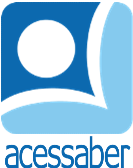 PROF:_______________________________________TURMA:___________NOME:________________________________________________________FraçõesEscreva como se lê as frações abaixo:  =   =  =  =Represente as frações abaixo:Escreva a fração que representa a parte pintada da figura.De uma caixa com 24 ovos, Lucy usou  para fazer bolos e doces. Quantos ovos ela usou? Quantos ovos sobraram?R: De um saco contendo 18 balas, Juvenal deu  das balas a Marta,  Gílson e ficou com  . Com quantas balas cada um ficou?R:Uma barra de chocolate foi dividida em 8 partes. Áurea comeu 2 partes, Lucy comeu 1 parte, Ana comeu 3 partes, e Amália o restante. Descreva a fração de Áurea, Lucy, Ana e qual fração representa a parte comida por Amália:R:a)Quatro nonos=b)Dezenove vinte avos =c)Quinze centésimos =d)Quatro quinze avos =a) 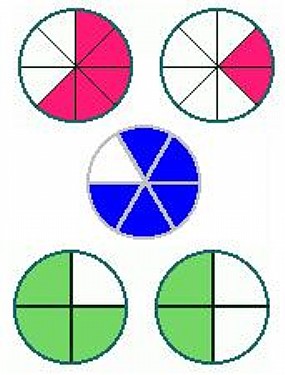 b) c) 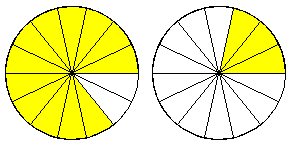 d) 